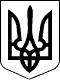 УКРАЇНАЧЕЧЕЛЬНИЦЬКА РАЙОННА РАДАВІННИЦЬКОЇ ОБЛАСТІРІШЕННЯ № 37718  травня  2018 року                                                                 19 сесія 7 скликанняПро надання дозволу на виготовлення проектно-кошторисної документації  для проведення капітального ремонту Чечельницької районної дитячо-юнацької спортивної школиВідповідно до частини 2 статті 43, статті 60 Закону України «Про місцеве самоврядування в Україні»,  враховуючи  подання відділу освіти Чечельницької райдержадміністрації, висновок постійної  комісії  районної ради з питань  бюджету та комунальної власності, районна рада ВИРІШИЛА: 	1. Надати дозвіл відділу освіти райдержадміністрації  на виготовлення проектно-кошторисної документації  для проведення капітального  ремонту Чечельницької районної дитячо-юнацької спортивної школи.2. Контроль за виконанням цього рішення покласти на постійну комісію районної ради  з  питань  бюджету та  комунальної  власності (Савчук В.В.).Голова районної ради							С.В. П’яніщук